УтроПоднялся Дед-Птицевед с петухами. Пошёл по деревне, стучит клюкой в окошки.— Детишки, детишки, аль не слышите, петухи давно кричат:«Ку-ку-ре-ку!Полно спать на боку-у!»Детишки глаза протирают, встают.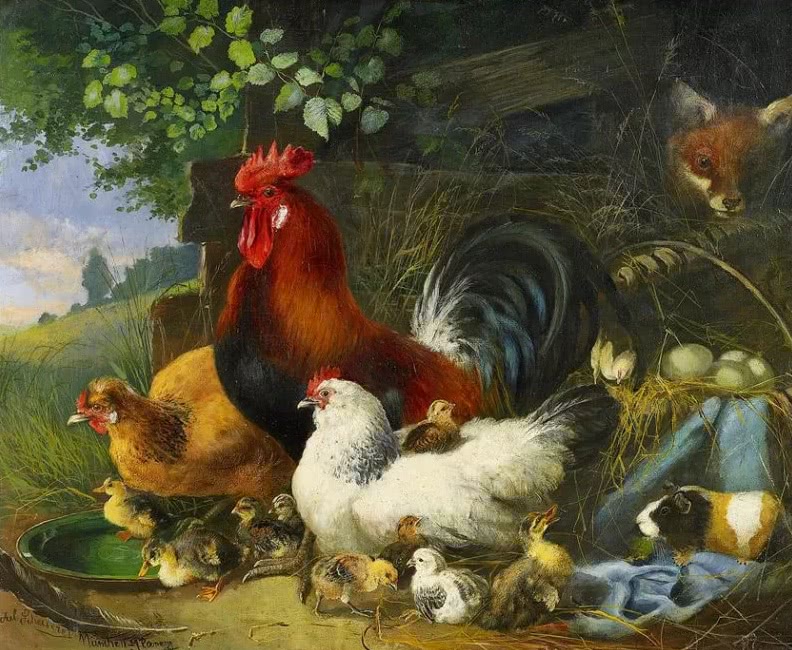 Вышли на улицу — куры кудахчут, утки крякают, гуси гогочут, индюшки пищат. . Дед-Птицевед на птичьем дворе ворота отпирает, птиц выпускает.Детишки: — Дед-Птицевед, а Дед-Птицевед! О чём это птицы меж собой разговаривают?Дед-Птицевед: — Ишь беспонятные! Индюшки со двора отправились, — так:Куры им: — Куда? Куд-куда? Куда?Индюшка: — Далеко-о идём! Далеко-о идём!Индюшата: — И все босы! И все босы!А индюк: — Где сапог наберу? Где сапог наберу?Индюшата: — Пообедать бы! Пообедать бы!Индюшка: — А у меня шубы нет, нет, нет, нет!Индюк: — Куплю, куплю, куплю!Запылило колхозное стадо по улице. Как взревёт бык, — детишки все к Деду шарахнулись.— Это он что это, дедка?— Да, вишь, не выспался, то ли сон плохой видел, — сердит на весь свет.— Убью-у! — кричит.Голуби с крыши спрашивают: — Кого-с? Кого-с?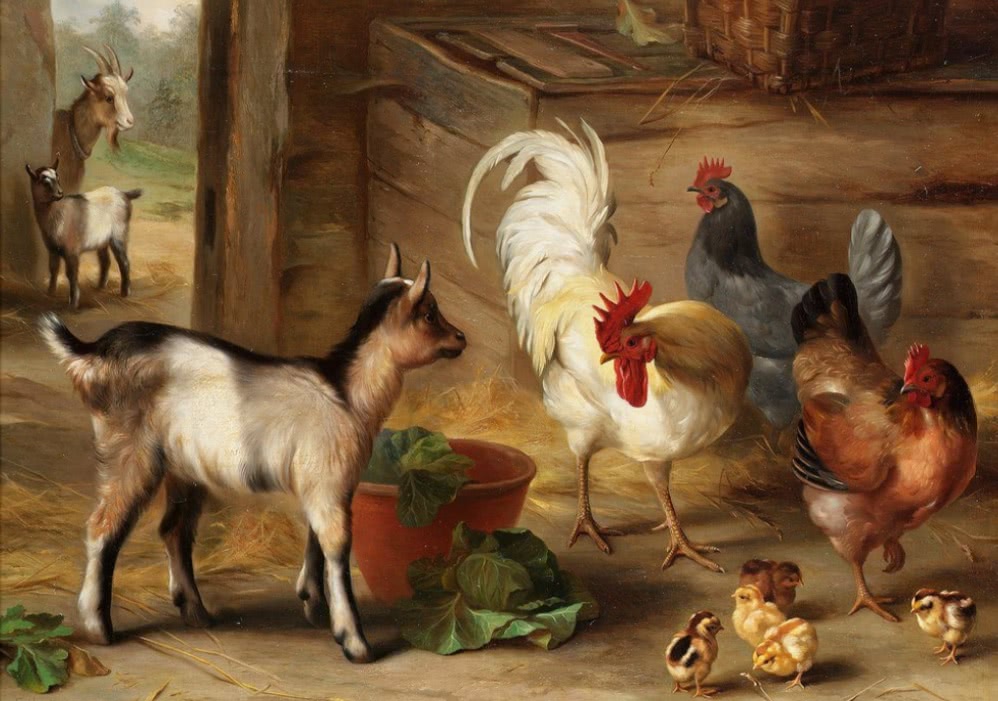 А овцы с перепугу все сразу: — Меня-а! Меня-а! Меня-а!Воробьи с плетня: — Чем? Чем? Чем?Боров из лужи: — Рюхой! Рюхой!Утки: — Вра-аг! Вра-аг! Вра-аг!Гуси: — Га-ад! Гад!Индюк: — Балда, балда, балда!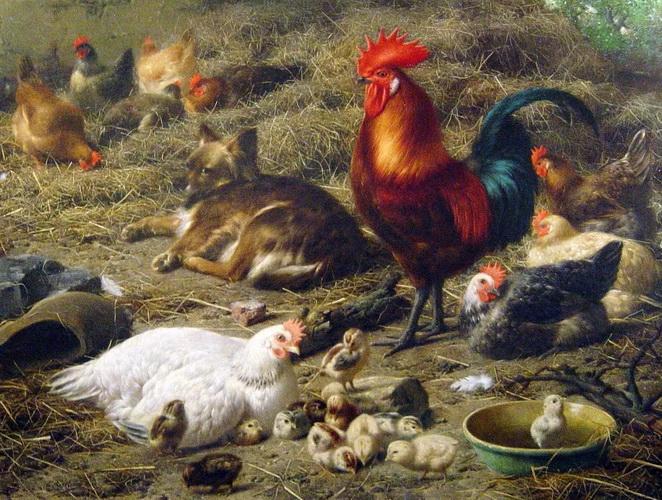 А пёс Полкан из будки: — Хам! Хам! Тррусы!Детишки на Деда во все глаза глядят:— Ты, Дед, и диких зверей и птиц понимаешь?— Маленько могу понимать. Которые ясно выговаривают.— Расскажи, Дед, те о чём меж собой разговаривают?И Дед-Птицевед им рассказывает.Разговор птиц веснойМаленькая сова-сплюшка из дупла: —Сплю! Сплю! Солнца нет, а свет — не люблю! Всё сплю, сплю. .С большого мха, за лесом, объявляют журавли трубными голосами: — Ут-рро! Ут-рро!Красногрудая заряночка Терентию-Тетереву, заснувшему под кустом:— Терентий! Терентий!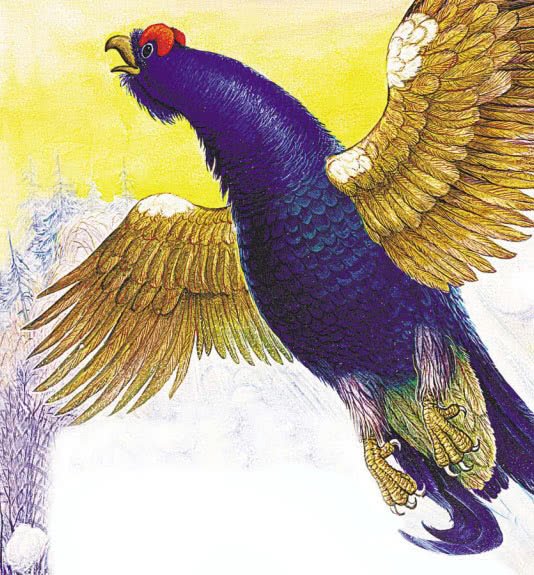 Проснись! Проснись!С ружьём идут —Убьют, убьют, убьют!Терентий-Тетерев: — Проспал, пропал, пропал!Загремел крыльями, перелетел в лес, сел — и: — Уд-ррал! Удрал!Чечевица краснопёрая у всех спрашивает: — Никиту видел? Тришку видел?Соловей:— Мужик, мужикСалоПёк, пёк, пёк!Тянул, тянул —тррр!Ешь, ешь, ешь,Гор-рячо!Лесной голубь-витютень:— На дубу сижу, витютень,На красу гляжу, витютень!А бекасы, небесные барашки, падая из-под облаков:— Теки, теки, теки, теки, ручей, ме-еленький!Черныш-кулик носится над лесом, кричит:— Жгите сено, жгите сено, жгите сено!Новое поспело!Терентий-Тетерев:— Чу-шшь! Чушь!Продам шубу, продам шубу, — куплю. .А филин из тёмного леса:— Шубу-у!Терентий-Тетерев:— Чу-шшь! Чушь!Куплю балахон, балахон, балахон!Филин: —Шубу-у!Синица: — Синь кафтан, синь кафтан!Тетерев: — Балахон, балахон, балахон!Певчий дрозд с вершины ели:— Пришла весна!Пришла весна!Всем, всем, всем!Ликуй, ликуй, ликуй!Все!А сплюшка из дупла:— Сплю! Сплю!Когда же ночь?Когда же мышей-то ловить?Тьмы нет. — Всё свет!Сплю! Сплю!Разговор птиц в конце летаЖёлтенькая пеночка-теньковка с пожелтевшей ветки:— Тё-тень-ка!Пе-ноч-кеДень-день-скойТень!Пёстрый хохлатый удод: — Худо тут! Худо тут!Снегирь: —Жуть! Жуть!Горихвостка: — Жить! Жить!Воробей: —Чуть жив! Чуть жив!Вороны прилетят на помойку, кричат: — Харч! Харч!Ласточки щебечут:— Пеки калачи,Жарь на печиЯи-ишенку!Бекасы — небесные барашки, падая из-под облаков:— Пеки, пеки, пеки, пеки,Бэ-ээ-эээ!Журавли:— Трогай, трогай!В поход!За горы, за моря:Летим не зряМы да орлы —Курлы! Курлы!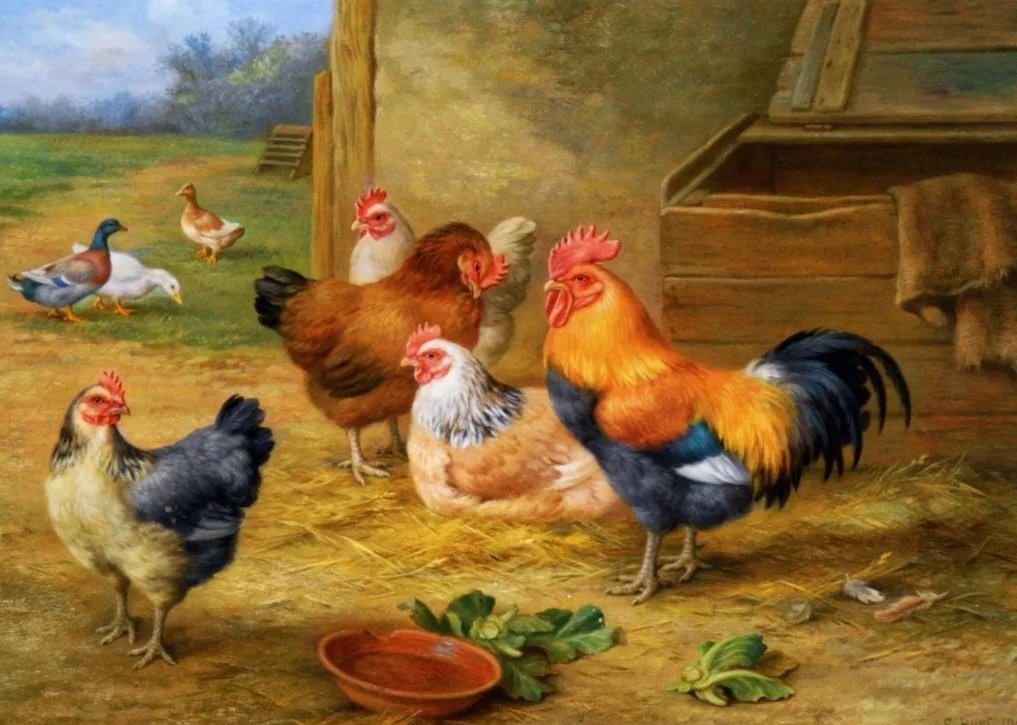 Дикие гуси, пролетая: — Го-лод-но! Хо-лод-но!Терентий-Тетерев: —Чу-шшь! Чушь! Продам балахон, продам балахон, куплю..Филин из леса: — Шу-буу!Тетерев: — Куплю шубу! Куплю шубу!Чижик:— Чулки, чулки, валенки!Чулки, чулки, варежки!Небесные барашки:— А ну, купи, купи, купи, —Бэ-ээ-эээ!.Пеночка-теньковка:— Тё-тень-ка!Пе-ноч-кеДень-день-скойТень-тень-тень!ВечерЗакатилось солнце, примолкли птицы и звери.Овцы, коровы спят.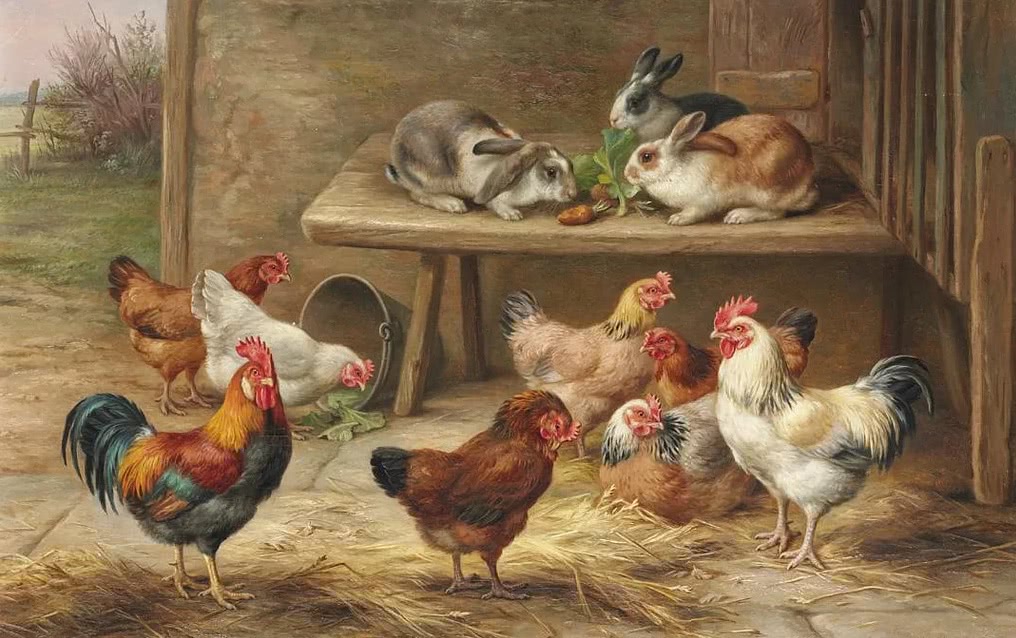 Куры, утки, индюшки спят.Дед-Птицевед запер ворота на птичьем дворе, сел на завалинку отдохнуть.Лягушки в сумерках завели разговор.Разные лягушки по-разному урчат и квакают.Взгрустнулось детишкам, и жмутся они к деду.— Дед-Птицевед, чего лягушки плачут?— А ну их в болото! Нудные они, глупые.— Расскажи, дединька!— Говорю: вовсе без ума эти твари. И разговор у них самый глупый.Одна говорит: — Был кум.Другая: — На Дону.Третья: — Где кум?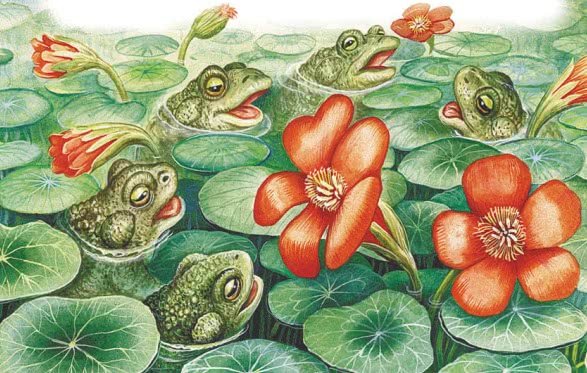 Четвёртая: —Утонул!Пятая: — Ну плакать?И все хором: — Ну-нуу!.Эти жерлянки — мелкие желтопузые лягушки.А золотистая квакша-древесница знай одно твердит, глядя с ветки в озеро: — Дуррра! Дуррра!А из озера ей зелёная лягушка, надув пузыри за ушами:— Са-ма ка-ко-ва!Са-ма ка-ко-ва!Смеются детишки.Дед на них:— Ишь расшумелись! Или не слышите, что перепел с поля кричит?— Слышим, дедка, слышим. Перепел-то понятно кричит.— Спать пора! Спать пора!— То-то же! Это он вам. Марш по домам!